* - Бланк договора об оказании консультационных услуг по вопросам получения образования за рубежом и квитанцию на оплату договора спрашивайте в 241 центр ТОГУ.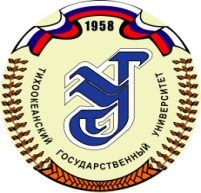 ЗАЯВКА на обучение за рубежом(на условиях договора с ТОГУ об оказании консультационных услуг по вопросам получения образования за рубежом*)ЗАЯВКА на обучение за рубежом(на условиях договора с ТОГУ об оказании консультационных услуг по вопросам получения образования за рубежом*)ЗАЯВКА на обучение за рубежом(на условиях договора с ТОГУ об оказании консультационных услуг по вопросам получения образования за рубежом*)ЗАЯВКА на обучение за рубежом(на условиях договора с ТОГУ об оказании консультационных услуг по вопросам получения образования за рубежом*)ЗАЯВКА на обучение за рубежом(на условиях договора с ТОГУ об оказании консультационных услуг по вопросам получения образования за рубежом*)ЗАЯВКА на обучение за рубежом(на условиях договора с ТОГУ об оказании консультационных услуг по вопросам получения образования за рубежом*)ЗАЯВКА на обучение за рубежом(на условиях договора с ТОГУ об оказании консультационных услуг по вопросам получения образования за рубежом*)Личные данные заявителяФамилия Фамилия Фамилия Фамилия Фамилия ИмяИмяИмяИмяЛичные данные заявителяЛичные данные заявителяПолПолПолДата рожденияЛичные данные заявителяАдрес проживанияАдрес проживанияАдрес проживанияЛичные данные заявителяКонтактный телефон и эл. почтаКонтактный телефон и эл. почтаКонтактный телефон и эл. почтаПолученное образованиеПолное название учебного заведения Полное название учебного заведения Полное название учебного заведения Полное название учебного заведения Специальность/Направление подготовки и степеньСпециальность/Направление подготовки и степеньДипломДата окончанияДата окончанияПолученное образованиеПрограмма обучения в зарубежном вузеИзучение ________________ языка на курсах:Летние языковые курсы 2013г. года сроком ____недельЯзыковые курсы сроком на _____недель в период с ________Семестровые языковые курсы (осень 2013г.)Годичные языковые курсы(осень 2013г.-весна 2014г.)Изучение ________________ языка на курсах:Летние языковые курсы 2013г. года сроком ____недельЯзыковые курсы сроком на _____недель в период с ________Семестровые языковые курсы (осень 2013г.)Годичные языковые курсы(осень 2013г.-весна 2014г.)Изучение ________________ языка на курсах:Летние языковые курсы 2013г. года сроком ____недельЯзыковые курсы сроком на _____недель в период с ________Семестровые языковые курсы (осень 2013г.)Годичные языковые курсы(осень 2013г.-весна 2014г.)Изучение ________________ языка на курсах:Летние языковые курсы 2013г. года сроком ____недельЯзыковые курсы сроком на _____недель в период с ________Семестровые языковые курсы (осень 2013г.)Годичные языковые курсы(осень 2013г.-весна 2014г.)Изучение ________________ языка на курсах:Летние языковые курсы 2013г. года сроком ____недельЯзыковые курсы сроком на _____недель в период с ________Семестровые языковые курсы (осень 2013г.)Годичные языковые курсы(осень 2013г.-весна 2014г.)Обучение по дипломной программе с получением степени:   Бакалавриат с ___ курса  по направлению_____________________________    Магистратура по направлению______________________________________________________     Аспирантура по специальности_____________________________________________________Стажировка по направлению_________________________________________________________Обучение по дипломной программе с получением степени:   Бакалавриат с ___ курса  по направлению_____________________________    Магистратура по направлению______________________________________________________     Аспирантура по специальности_____________________________________________________Стажировка по направлению_________________________________________________________Обучение по дипломной программе с получением степени:   Бакалавриат с ___ курса  по направлению_____________________________    Магистратура по направлению______________________________________________________     Аспирантура по специальности_____________________________________________________Стажировка по направлению_________________________________________________________Обучение по дипломной программе с получением степени:   Бакалавриат с ___ курса  по направлению_____________________________    Магистратура по направлению______________________________________________________     Аспирантура по специальности_____________________________________________________Стажировка по направлению_________________________________________________________Предпочтительный для обучения зарубежный вуз/город/регион страны/страна (указать не болем 3 вузов)Предпочтительный для обучения зарубежный вуз/город/регион страны/страна (указать не болем 3 вузов)Предпочтительный для обучения зарубежный вуз/город/регион страны/страна (указать не болем 3 вузов)Предпочтительный для обучения зарубежный вуз/город/регион страны/страна (указать не болем 3 вузов)Уровень владения языком страны обучения (приложить копии подтверждающих документов)Уровень владения языком страны обучения (приложить копии подтверждающих документов)Уровень владения языком страны обучения (приложить копии подтверждающих документов)НулевойНулевойНулевойСреднийСреднийСреднийСреднийУровень владения языком страны обучения (приложить копии подтверждающих документов)Уровень владения языком страны обучения (приложить копии подтверждающих документов)Уровень владения языком страны обучения (приложить копии подтверждающих документов)НачальныйНачальныйНачальныйВысокийВысокийВысокийВысокийПредпочтительные условия проживания в общежитии зарубежного вуза (описать)Предпочтительные условия проживания в общежитии зарубежного вуза (описать)Предпочтительные условия проживания в общежитии зарубежного вуза (описать)        Я подтверждаю, что информация, указанная в данной Заявке является достоверной и полной.          Я согласен(-на) на обработку моих персональных данных в порядке, установленном законом Российской Федерации от 27 июля 2006г. № 152-ФЗ «О персональных данных».                     Подпись заявителя:___________________________                        _____-______-_________(день-месяц-год)        Я подтверждаю, что информация, указанная в данной Заявке является достоверной и полной.          Я согласен(-на) на обработку моих персональных данных в порядке, установленном законом Российской Федерации от 27 июля 2006г. № 152-ФЗ «О персональных данных».                     Подпись заявителя:___________________________                        _____-______-_________(день-месяц-год)        Я подтверждаю, что информация, указанная в данной Заявке является достоверной и полной.          Я согласен(-на) на обработку моих персональных данных в порядке, установленном законом Российской Федерации от 27 июля 2006г. № 152-ФЗ «О персональных данных».                     Подпись заявителя:___________________________                        _____-______-_________(день-месяц-год)        Я подтверждаю, что информация, указанная в данной Заявке является достоверной и полной.          Я согласен(-на) на обработку моих персональных данных в порядке, установленном законом Российской Федерации от 27 июля 2006г. № 152-ФЗ «О персональных данных».                     Подпись заявителя:___________________________                        _____-______-_________(день-месяц-год)        Я подтверждаю, что информация, указанная в данной Заявке является достоверной и полной.          Я согласен(-на) на обработку моих персональных данных в порядке, установленном законом Российской Федерации от 27 июля 2006г. № 152-ФЗ «О персональных данных».                     Подпись заявителя:___________________________                        _____-______-_________(день-месяц-год)        Я подтверждаю, что информация, указанная в данной Заявке является достоверной и полной.          Я согласен(-на) на обработку моих персональных данных в порядке, установленном законом Российской Федерации от 27 июля 2006г. № 152-ФЗ «О персональных данных».                     Подпись заявителя:___________________________                        _____-______-_________(день-месяц-год)        Я подтверждаю, что информация, указанная в данной Заявке является достоверной и полной.          Я согласен(-на) на обработку моих персональных данных в порядке, установленном законом Российской Федерации от 27 июля 2006г. № 152-ФЗ «О персональных данных».                     Подпись заявителя:___________________________                        _____-______-_________(день-месяц-год)        Я подтверждаю, что информация, указанная в данной Заявке является достоверной и полной.          Я согласен(-на) на обработку моих персональных данных в порядке, установленном законом Российской Федерации от 27 июля 2006г. № 152-ФЗ «О персональных данных».                     Подпись заявителя:___________________________                        _____-______-_________(день-месяц-год)        Я подтверждаю, что информация, указанная в данной Заявке является достоверной и полной.          Я согласен(-на) на обработку моих персональных данных в порядке, установленном законом Российской Федерации от 27 июля 2006г. № 152-ФЗ «О персональных данных».                     Подпись заявителя:___________________________                        _____-______-_________(день-месяц-год)        Я подтверждаю, что информация, указанная в данной Заявке является достоверной и полной.          Я согласен(-на) на обработку моих персональных данных в порядке, установленном законом Российской Федерации от 27 июля 2006г. № 152-ФЗ «О персональных данных».                     Подпись заявителя:___________________________                        _____-______-_________(день-месяц-год)